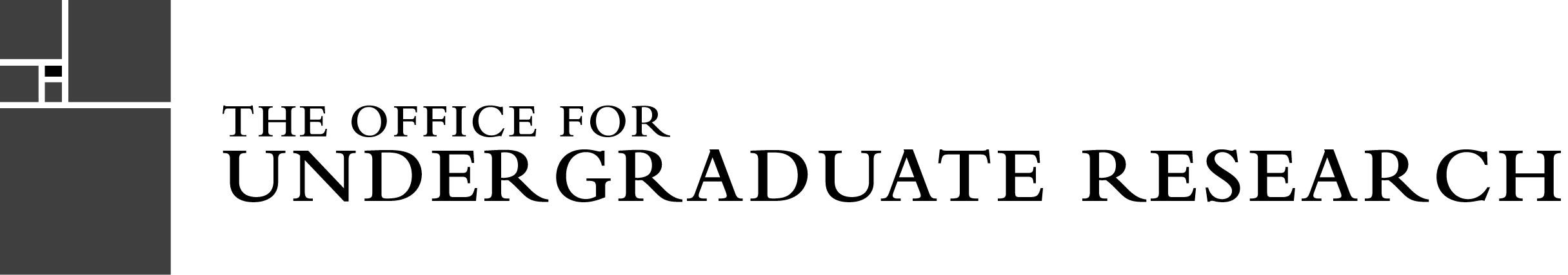 
Your Name:Name/date of the professional conference or meeting where you presented your research:Title of your presentation:Name of your Faculty Research Advisor:1. What series of events in your research experience led to your being selected to present your research at this professional conference?2. What skills did you need to prepare and present at this conference? How did you learn or sharpen these skills?3. Before you presented your research at this conference, what were your expectations of your participation?4. What are the most important things you have learned about research and/or scholarship through your presentation at this professional conference? 5. Did presenting your research at this professional conference change any of your plans as an undergraduate and/or influence your career goals?  If so, how?6. Additional comments